Publicado en  el 28/11/2013 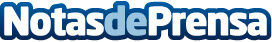 Los encuentros Networking de la Red de Puntos de Activación Empresarial ayudan a 182 emprendedores a ampliar la agenda de contactosLa directora general de Empresa y Actividad Emprendedora, Candelaria Carrera, ha clausurado esta tarde en Badajoz los encuentros de Networking que se han celebrado en la Red de Puntos de Activación Empresarial de Extremadura, en una jornada en la que también ha participado el cofundador de la empresa atrapalo.com, Marek FodorDatos de contacto:Gobierno de ExtremaduraNota de prensa publicada en: https://www.notasdeprensa.es/los-encuentros-networking-de-la-red-de-puntos_1 Categorias: Extremadura http://www.notasdeprensa.es